Year in Review Video Project  Your Mission: You and your partner have been tasked to educate the school about one of the 25 years that Journey Middle School has existed using a short video. The Year was: ______________________________Requirements: Research and find 5 to 7 interesting facts about the year you have been assigned.  Some ideas of facts could be: fashion, music, technology, who was Prime Minister/President, who was born/died, major world events, TV/Movies that came out that year, what journey looked like, etc.Complete a storyboard for your entire video.  This should include a rough sketch of what each section/slide will look like and information on what will be said.Once the teacher has signed off on your storyboard you can then begin to create a video using Explain Everything or Google SlidesMax video length 5 minutes.  They are to be quick videos educate and entertain your peers.   Due Date:____________________________________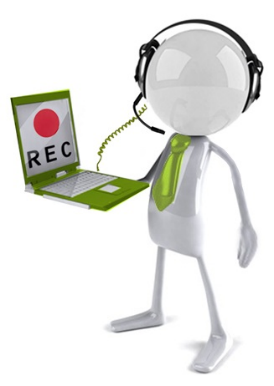 Evaluation RubricLevel 4Level 3Level 2Level 1ContentThe storyboard illustrates the entire video with thumbnail sketches of each section with detailed notes. Content includes a clear organized presentation with a rich variety of support informationThe storyboard includes thumbnail sketches of each video scene and includes text for each sections dialogue etc. Content is presented clearly with details that help support the viewers understanding.The thumbnail sketches on the storyboard do not provide complete descriptions of the video sections.  Content does not present clearly or is disorganized in parts. Some items are disconnected.There is no evidence of a storyboard or script. Content lacks clear and logical sequence or organization.  The viewers is unsure what the message is.QualityMovie was completed and had all required elements. The video was well edited and moves smoothly from scene to scene with proper use of transitions. Audio and other enhancements were well used.Movie was completed and contained all required items. Editing was ok. Some minor errors remain. Movie is still somewhat choppy. Audio and other enhancements were utilized, but not for maximum effect.Movie was made, but had very little if any editing. Many poor shots/ errors remain. Video was very fragmented and choppy with little to no audio reinforcement.There was no movie, or tape was totally unedited with no transitions or audio support of any kind.TeamworkExcellent Use of class time.  . All students on the team contributed to the discussion and were part of the final project. Team members showed respect with each other. Little to no teacher assistance required to focus.Good use of class time. The whole team contributed to the discussion and were part of the final project. Team members mostly showed respect with each other. Limited teacher assistance required to focus.Needs more consistent use of class time. Most of the students on the team contributed at some level, but a majority of the work was done by one. Some teacher assistance was required to focus the pair.Poor use of class time. One did not contribute at all to the project. Low levels of respect were evident within the team. Major teacher support required